St Thomas of Canterbury Catholic Primary SchoolMission StatementGrowing together in God’s Love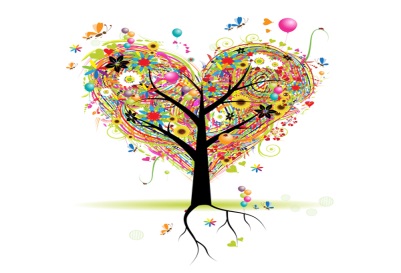 At St Thomas of Canterbury, we aim to:Give love in all we do and sayWe live out the Gospel values of love, justice and peace through our school qualities (the Beatitudes)We welcome everyone into our safe and caring familyWe try to be positive role models.Rejoice in God’s friendshipWe gather every day for inspiring collective worship and enriching liturgical celebrationsWe appreciate the awe and wonder of God’s creation and provide opportunities to develop our own personal relationship with GodWe continue our journey in the Catholic faith and celebrate the sacraments as part of our parish family.Open our hearts to othersWe use our time and talents to enrich the lives of othersWe develop positive relationships with parents, valuing their role as first educators, and nurture friendships within our school familyWe celebrate our heritage while exploring and respecting the beliefs and cultures of others.We work at being the best we can beWe provide a vibrant curriculum which values, challenges and supports every childWe give our children an excellent religious education through a well-taught and resourced Come and See programmeWe have high expectations: listening, reflecting and striving for excellence in all that we do.